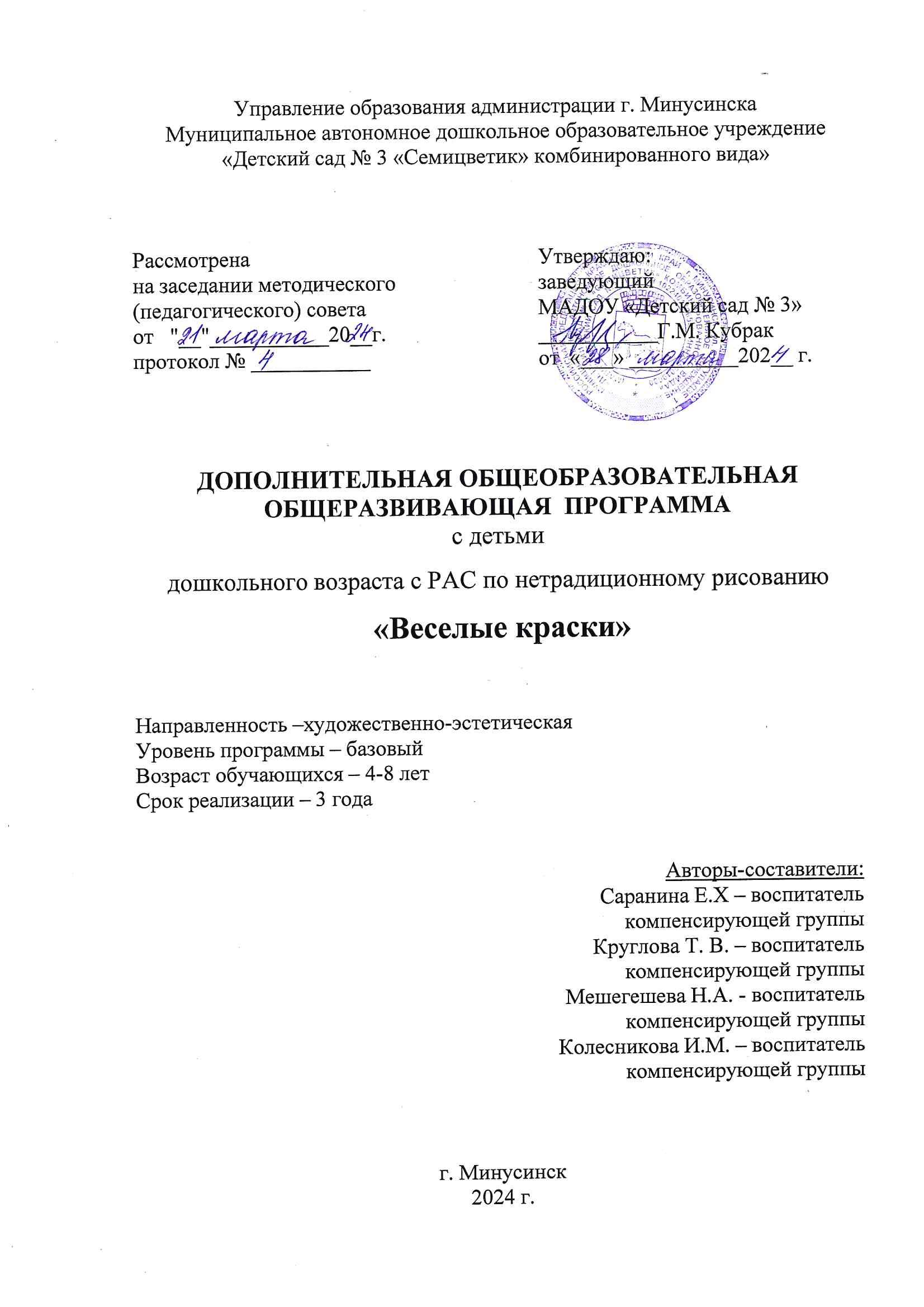 СодержаниеРаздел 1. Комплекс основных характеристик дополнительной общеобразовательной общеразвивающей программы.1.1. Пояснительная записка1.2. Цели и задачи программы1.3. Содержание программы: 	1.3.1. Учебный план	1.3.2. Содержание учебного плана1.4. Планируемые результаты1.5. Включение родителей Раздел 2. Комплекс организационно-педагогических условий.2.1. Условия реализации программы:	2.1.1. Методические материалы,	2.1.2. Материально-технические условия,	2.1.3. Информационно-методические условия2.2. Календарный учебный график2.3. Список литературыПРИЛОЖЕНИЕРаздел 1. КОМПЛЕКС ОСНОВНЫХ ХАРАКТЕРИСТИК ДОПОЛНИТЕЛЬНОЙ ОБЩЕОБРАЗОВАТЕЛЬНОЙ ОБЩЕРАЗВИВАЮЩЕЙ ПРОГРАММЫ.1.1. Пояснительная запискаДополнительная общеразвивающая комплексная программа «Веселые краски», реализуется на базе МАДОУ «Детский сад № 3 «Семицветик» комбинированного вида» и разработана на основе нормативных и нормативно-методических документов: 1. Федеральный Закон от 29.12.2012 № 273-ФЗ (ред. от 31.07.2020) "Об образовании в Российской Федерации" (с изм. и доп., вступ. в силу с 01.08.2020); 2. Концепция развития дополнительного образования детей до 2030 года (Распоряжение Правительства РФ от 31.03.2022 г. № 678-р);3. Приказ Министерства образования и науки Российской Федерации от 27.07.2022г. №629 «Об утверждении Порядка организации и осуществления образовательной деятельности по дополнительным общеобразовательным программам»;4. Письмо Минобрнауки России от 29.03.2016 г. № ВК-641/09 «Методические рекомендации по реализации адаптированных дополнительных общеобразовательных программ, способствующих социально-психологической реабилитации, профессиональному самоопределению детей с ограниченными возможностями здоровья, включая детей-инвалидов, с учетом их особых образовательных потребностей»;5. Письмо Министерства образования и науки РФ от 18.11.2015 г. № 09-3242 «О направлении методических рекомендаций по проектированию дополнительных общеразвивающих программ (включая разноуровневые программы) разработанные Минобрнауки России совместно с ГАОУ ВО «Московский государственный педагогический университет», ФГАУ «Федеральный институт развития образования», АНО ДПО «Открытое образование»6. Приказ Министерства просвещения Российской Федерации от 24.11.2022 № 1022 «Об утверждении федеральной адаптированной образовательной программы дошкольного образования для обучающихся с ограниченными возможностями здоровья»;7. Постановление Главного государственного санитарного врача РФ от 28.09.2020 г. № 28 «Об утверждении СанПиН 2.4.3648-20 «Санитарно-эпидемиологические требования к организациям воспитания и обучения, отдыха и оздоровления детей и молодежи».Программа является дополнением основного дошкольного образования и направлена на формирование более высокого уровня познавательного, творческого и личностного развития, что будет способствовать успешной социализации детей с РАС.Программа по нетрадиционной технике рисования «Веселые краски» для детей с РАС имеет художественно-эстетическую направленность. Актуальность.Актуальность программы «Веселые краски» заключается в том, что изобразительная деятельность в значительной степени содействует совершенствованию эмоционально-волевой и двигательно-моторной сфер, способствует развитию потребности в общении, в процессе ее реализации раскрываются и развиваются индивидуальные художественные способности, которые в той или иной мере свойственны всем детям. А детей с аутизмом не так - то просто научить рисовать правильно. Их в принципе сложно чему-то научить, так как они мало подвержены влиянию других людей, такова сущность их состояния. На помощь приходят нетрадиционные техники изображения. Нетрадиционные техники рисования способствуют снижению отрицательных качеств личности детей с РАС, таких как агрессивность, тревожность и способствуют установлению эмоционального контакта. Кроме того, рисование различными изобразительными инструментами стимулирует развитие мелкой моторики, способствует формированию захвата руки. Так же способствует обогащению знаний и представлений детей о предметах и их использовании, материалах, их свойствах, способах действий с ними. Дошкольники узнают, что рисовать можно как красками, карандашами, фломастерами, так и подкрашенной мыльной пеной, свечой, цветным клейстером и т.д. Дети пробуют рисовать предметы руками (ладонью, пальцами, кулаком), получать изображения с помощью подручных средств, с помощью природного материала. При непосредственном контакте рук с краской дети познают ее свойства: густоту, твердость, вязкость, идет ознакомление с новыми цветами и оттенками. Данная Программа способствует для детей с РАС: - развитию мелкой моторики рук; - обострению тактильного восприятия; - улучшению цветовосприятия; - концентрации внимания; - повышению уровня воображения и самооценки, -расширению и обогащению художественного опыта, -формированию предпосылок учебной деятельности (самоконтроль, самооценка, обобщенные способы действия) и умению взаимодействовать друг с другом. -формированию навыков трудовой деятельности.Новизна.Программа дополнительного образования «Веселые краски» носит инновационный характер, так как, направлена на комплекс познавательного развития, реализацию базисных задач художественно-творческого развития и социализации детей с расстройством аутистического спектра. Так как, нетрадиционное рисование, приобщает детей к искусству посредством различных техник нетрадиционного рисования и дает немалый толчок детскому воображению и фантазированию. Рисование необычными материалами, оригинальными техниками позволяет детям ощутить незабываемые положительные эмоции. Нетрадиционное рисование доставляет детям множество положительных эмоций, раскрывает новые возможности использования хорошо знакомых им предметов в качестве художественных материалов, удивляет своей непредсказуемостью. Оригинальное рисование без кисточки и карандаша расковывает ребенка, позволяет почувствовать краски, их характер, настроение. Незаметно для себя дети учатся наблюдать, думать, фантазировать.Занятия в кружке полезны и увлекательны, потому, что происходят в необычной обстановке, где эстетическая среда настраивает на творческую деятельность. Отсутствие рамок и чётких правил рисования помогает ребёнку раскрыться, способствует улучшению эмоционального состояния и повышению самооценки.Отличительные особенности данной Программы является то, что в ней учитывается особенность дошкольников с РАС: овладение разными умениями на разных возрастных этапах. Так, для детей с РАС третьего уровня развития при рисовании уместно использовать технику «рисование руками» (ладонью, ребром ладони, кулаком, пальцами), оттиск печатями из картофеля, тычок жесткой полусухой кистью. Для детей второго уровня развития с РАС: тычок жесткой полусухой кистью, печать поролоном; печать пробками; восковые мелки + акварель; свеча + акварель; отпечатки листьев; рисунки из ладошки; рисование ватными палочками; волшебные веревочки (ниткография). Дети первого уровня развития с РАС могут освоить еще более трудные методы и техники. И основным методом является игровой, в ходе которого взрослый вместе с ребенком рисует различные предметы, ситуации из жизни ребенка и его семьи, разнообразные сюжеты из мира людей и природы. Такое рисование обязательно сопровождается эмоциональным комментарием. Можно говорить о том, что в данном случае имеет место особый метод обучения, а не рисование как вид продуктивной деятельности самого ребенка. Использование совместного рисования в занятиях возможно после того, как налажен эмоциональный контакт между аутичным ребенком и взрослым.Учитываются и определенные принципы и подходы:1. От простого к сложному, где предусмотрен переход от простых занятий к сложным. 2. Принцип наглядности, выражается в том, что у детей с РАС более развита наглядно-образная память, чем словесно-логическая, поэтому мышление опирается на восприятие или представление. 3. Принцип индивидуализации обеспечивает вовлечение каждого ребенка в творческий процесс. 4. Связь обучения с жизнью: изображение должно опираться на впечатление, полученное ребенком от окружающей действительности.Программа разработана как специализированная для дополнительного образования детей по художественно-творческому развитию.Адресат программы:Программа ориентирована на детей дошкольного возраста с РАСКоличество детей в группе - 5.Срок реализации программы –3 года (по трем уровням развития детей с РАС). Основной формой работы являются подгрупповые занятия и индивидуальная работа.Количество занятий в неделю 1, в месяц 4 занятий. В год проводится 36 занятий. Длительность занятия: 15- 20 мин. (от самочувствия и настроения ребенка)В процессе обучения используются игровые технологии, проблемное обучение, личностно-ориентированный подход, здоровьесберегающие технологии.Расписание занятий1.2. Цели и задачи программыЦель: развитие творческих способностей детей дошкольного возраста с РАС посредством использования нетрадиционной техники рисования.Задачи:-познакомить детей с разнообразными видами нетрадиционных техник рисования -обучать различным приемам и способам изображения с использованием не традиционных материалов-учить применять предметы обихода в различных техниках рисования-развивать творческое воображение, фантазию, мышление, внимание, речь, мелкую и крупную моторику рук дошкольников -развивать навыки коммуникации со сверстниками и со взрослыми. -воспитывать у детей интерес к изобразительной деятельности.-воспитывать терпение, усидчивость, аккуратность.1.3. Содержание программы1.3.1. Учебный план1.3.2. Содержание учебного планаУчебный план состоит из этапов профессиональных действий при реализации данной ПрограммыПодготовительный этап:Проведение диагностики основанной на методе наблюдения. В процессе наблюдения за ребёнком в свободной игре и в процессе ООД за основу берутся оценки таких параметров, как эмоционально – поведенческие особенности, особенности работоспособности, особенности познавательной деятельности. А также заполняется карта «Диагностики изобразительной деятельности» по методике Г.А. Урунтаевой              (ПРИЛОЖЕНИЕ 1 или 2)Практический этап Примерное перспективное планирование коррекционно–развивающих занятий по ознакомлению с нетрадиционными техниками изобразительного искусства.                                                                  (ПРИЛОЖЕНИЕ 3)3. Заключительный этап- Проведение диагностики основанной на методе наблюдения. В процессе наблюдения за ребёнком в свободной игре и в процессе ООД за основу берутся оценки таких параметров, как эмоционально – поведенческие особенности, особенности работоспособности, особенности познавательной деятельности. А также заполняется карта «Диагностики изобразительной деятельности» по методике Г.А. Урунтаевой              (ПРИЛОЖЕНИЕ 1 или 2)-Выставка детских работ 1.4. Планируемые результаты Целевые ориентиры на этапе завершения освоения Программы 1. К концу 3 года обучения дети владеют разными нетрадиционными техниками и способами, умеют сочетать их. 2. Дети самостоятельно создают простой сюжет по собственному замыслу, используя полученные знания, средства, разнообразный изобразительный материал. В рисунках дети отражают свое видение окружающего мира, проявляют фантазию, свою манеру изображения. 3 Дети эмоционально откликаются на произведения изобразительного искусства1.5. Включение родителейДля сотрудничества с семьёй выбраны следующие формы работы:  Оформление творческих детских работ для родителей Проведение бесед  Консультаций  Совместное проведение мероприятий  Совместное творчество родителей и детей Цель: познакомить родителей с интересным и полезным видом творчества. Проводимая работа, не только даёт родителям знания о детской художественной деятельности, о методах и приёмах работы в нетрадиционных техниках, но и укрепляет взаимоотношения между родителями и детьмиРаздел 2. КОМПЛЕКС ОРГАНИЗАЦИОННО-ПЕДАГОГИЧЕСКИХ УСЛОВИЙ.2.1. Условия реализации программы:2.1.1. Материально-технические условияМатериально - техническое обеспечение Программы соответствует требованиям СанПиН, ФГОС. Место проведение занятий: групповая комната, оборудованный магнитной доской, столы и стулья для обучающихся и педагога, шкафы и стеллажи для хранения дидактических пособий и учебных материалов); − перечень технических средств обучения (ноутбук, принтер, проектор, экран, интерактивный стол); Материалы и оборудования:-набор разнофактурной бумаги;- нетрадиционные инструменты для художественного творчества (природный, бытовой, бросовый). - художественно-изобразительный материал: гуашь, акварельные краски, кисточки, чашечки для гуаши, баночки для воды, салфетки влажные.- Демонстрационный наглядный материал: образцы рисунков по различным нетрадиционным техникам2.1.2. Педагогические условия для реализации программы: - создание художественно-развивающей среды в группе;Структура занятий программы:-Сказочное повествование, игровые ситуации, игры-путешествия, дидактические игрыПедагог выступает в роли Художницы, прекрасной Волшебницы т.д., которая творит видимый человеком мир по законам красоты и гармонии.-Пальчиковая гимнастика.Известно, что отсутствие элементарных изобразительных навыков затрудняет проявление художественного творчества. Одним из эффективных способов решения данной проблемы является проведение специальной пальчиковой гимнастики перед началом творческого процесса с использованием художественных текстов. Разминка суставов кисти и пальчиков способствует подготовке неокрепших рук к движениям, необходимым в художественном творчестве. Позволяет детям уверенно использовать различные художественные и бросовые материалы для своего творчества.-Художественно-изобразительная деятельность.Связана с содержанием конкретного занятия и включает задания, связанные с использованием выразительных возможностей материалов, техник исполнения. Предусматривает использование синтеза видов искусств и художественных видов деятельности. Литературные произведения помогают формированию у детей умения сравнивать, сопоставлять различное эмоционально-образное содержание произведений изобразительного искусства, настроение живой природы. Музыкальное сопровождение побуждает детей через пластические этюды, импровизации передавать эмоции, чувства в практической деятельности: нетрадиционном рисовании, дизайн-творчестве.-Рефлексия (выставка - презентация детских работ.Соединение индивидуальных и подгрупповых форм работы способствует решению творческих задач. Выставки детского изобразительного творчества, индивидуальные вернисажи, совместное обсуждение работ являются хорошим стимулом для дальнейшей деятельности. Позитивный анализ результатов всех воспитанников с позиций оригинальности, выразительности, глубины замысла помогает детям ощутить радость успеха, почувствовать значимость своего труда.Кадровое обеспечение – Программа реализуется воспитателями работающими с детьми с РАС, с высшей и первой категорией, имеющими высшее педагогическое образование и прошедшие курсы повышения квалификации «Нетрадиционные техники рисования в коррекционно развивающей работе с детьми с ОВЗ» . Педегогический портал «Инфоурок», 72 ч.2.1.3. Формы аттестации и оценочные материалыК концу года умения детей должны расшириться и совершенствоваться. Существует много тестов, позволяющих оценить творческие способности ребёнка. Диагностические таблицы позволяют проследить у детей развитие художественного восприятия, проанализировать уровень сформированности изобразительных навыков и умений. Итоговая диагностика проводится в форме творческого задания. Основным критерием в оценке рисунков, является новое, оригинальное, придуманное, изобретённое и художественное оформленное.Оценка результатов заключается в анализе детских работ педагогом вместе с детьми в процессе обучения. В процессе анализа работ особое внимание уделяется положительной динамике. Критика работ не допускается. Приветствуется составление рассказа ребёнком о выполненной работе. По желанию дети забирают работы домой.Рисунки, выполненные детьми, служат отчётным материалом работы, они могут быть выставлены на выставке в конце занятия, отчётного периода, по итогам учебного года.Для детей 1 уровня развития оценивать можно по диагностической карте по методике «Диагностика изобразительной деятельности» Г.А. Урунтаевой                                                                          (Приложение 1)Для 2 и 3 уровня развития можно использовать «Мониторинг достижения планируемых результатов освоения программы                        (Приложение 2)2.1.4. Методические материалыОрганизация образовательного процесса: очная.Методы обучения:-метод обследования, наглядности: рассматривание иллюстраций, альбомов, открыток, таблиц, видеофильмов и др. наглядных пособий;-словесный (коммуникативный): беседа, использование художественного слова, указания, пояснения;- практический: (совместное) самостоятельное выполнение детьми рисунков в нетрадиционной технике, использование различных инструментов и материалов для изображения);-частично-поисковый; проблемно– мотивационный::стимулирует активность детей за счет включения проблемной ситуации в ход занятия;-игровой: оригинальность сюжета, мотивация;-коррекционно-педагогический: стимулирование, авансирование успеха, пауза.Формы организации образовательного процесса: индивидуальная, подгрупповаяДидактические принципы: учебный материал подбирается с учетом возрастных, индивидуальных особенностей детей с РАС и темой занятий. Постепенно происходит его усложнение. Для развития творческих способностей используются нетрадиционные техники рисования, экспериментирование различных художественных материалов, дидактические игры, силуэтное изображение, физминутки, пальчиковая гимнастика, рассматривание иллюстраций, наглядные пособия, использование художественного слова и т.п.Нетрадиционные техники:- Монотипия;- Отпечатывание;- Смешивание красок;- Набрызг;- Граттаж;- Пальчиковая живопись;- Кляксография;- Живопись по мокрому;- Тычкование мятой бумагой; - Рисование пеной;- Мятая бумага;- Рисование ладошками;- Выдувание из трубочки;- Обрывание;- Напыление- Тычок жесткой полусухой кистью.2.2. Календарный учебный графикСписок литературы для педагогов. Алексеевская Н.А. Карандашик озорной. – М.: Лист, 1999. Антонова Т.В., Алиева Т.И. Истоки. Примерная основная общеобразовательная программа дошкольного образования. М.: ТЦ Сфера, 2011. Галанов А.С., Корнилова С.Н., Занятия с дошкольниками по изобразительному искусству/.– М.: ТЦ Сфера, 1999.Казакова Р.Г. Рисование с детьми дошкольного возраста: Нетрадиционные техники, планирование. Конспекты занятий/. М.: ТЦ «Сфера», 2005. Кихтева Е.Ю. Рисуют малыши: Игровые занятия с детьми 1-3 лет. – М.: Мозаика-Синтез, 2008. Колдина Д.Н. Рисование с детьми 3-4 лет. Конспекты занятий. – М.: Мозаика-Синтез, 2008. Комарова Т.С. Детское художественное творчество. Методическое пособие для воспитателей и педагогов. – М.: Мозаика-Синтез, 2005. Конощук С.И. Фантазии круглый год: Пособие для пед. коллективов детских садов, студентов, родителей.- М: Обруч, СПб.: Образовательные проекты, 2011. Корнилова С.Н., Галанов А.С. Уроки изобразительного искусства для детей 5-9 лет.- М.: Рольф, 2000. Лубковска К., Згрыхова И. Сделаем это сами: Пособие для воспитателя детского сада. М.: Просвещение, 1983. Лыкова И.А. Изобразительное творчество в детском саду. Путешествия в тапочках, валенках, ластах, босиком, на ковре - самолете и в машине времени. Занятия в ИЗО-студии. – М.: Издательский дом «Карапуз», 2008.Лыкова И.А. Программа художественного воспитания, обучения и развития детей 2 – 7 лет «Цветные ладошки». – М.: «Карапуз-дидактика», 2007. Уотт Ф. Я умею рисовать /Пер. с англ. О. Солодовниковой.- М.: ООО «Издательство «РОСМЭН-ПРЕСС», 2003. Цквитария Т.А. Нетрадиционные техники рисования. Интегрированные занятия в ДОУ. М.: ТЦ Сфера, 2011. Яковлева Т.Н. Пластилиновая живопись. Методическое пособие. – М.: ТЦ Сфера, 2010. Литература для родителей и детей: Ветрова Г. «Сказка о правдивом художнике. Серов» » Издательство «Белый город». Ветрова Г. «Сказка о сказочнике. Васнецов» Издательство «Белый город». Ветрова Г. «Сказка о художнике и весенних птицах. Саврасов» Издательство «Белый город».Курочкина Н.А. «Знакомим с книжной графикой». Учебно – наглядное пособие СПб.: ДЕТСТВО-ПРЕСС,2005 г. Курочкина Н.А. «Знакомим с натюрмортом» Учебно – наглядное пособие СПб.: ДЕТСТВО-ПРЕСС, 2005 г.Курочкина Н.А. «Знакомим с пейзажной живописью". Учебно – наглядное пособие СПб.: ДЕТСТВО-ПРЕСС,2005 г. Лыкова И.А. Альбом «Пестрые крылышки». Издательский дом «КАРАПУЗ» 2001 г. Лыкова И.А. Альбом «Цветные хвостики» Издательский дом «КАРАПУЗ» 2001 г. Лыкова И.А. Журнал «Рисуем натюрморт» Издательский дом «КАРАПУЗ» 2001 г. Позина Е. Времена года в стихах, рассказах и загадках./Издательство «Стрекоза», 2007. ПРИЛОЖЕНИЕ 1«Диагностика изобразительной деятельности» Г. А. Урунтаевой.Проведение выбранной диагностики включает в себя реализацию следующих последовательных, взаимосвязанных шагов. Подобрать темы для предметного и сюжетного рисования в соответствии с уровнем развития детей с РАС. Приготовить листы бумаги форматом 21 x 29,8 см, набор из 6 цветных карандашей. Проведение исследования. С детьми с РАС индивидуально проводится 2 серии с интервалом в 2-3 дня. Первая серия. Ребенку предлагают нарисовать определенный предмет. Вторая серия. Ребенку предлагают нарисовать сюжетную картинку на определенную тему. Время рисования в каждой серии не ограничивается. Ребенок рисует самостоятельно. После окончания рисования его просят рассказать, что он нарисовал (для говорящих)Содержание рисунка Особенности изображения Передача формы: - простая или сложная; - передана точно, немного искажена или не удалась. 2. Строение предмета (части расположены верно, немного искаженно, неверно). 3. Передача пропорций предмета (переданы верно, немного нарушены, не удались). 4. Композиция: - вытянутое, окученное изображение или нет единства; -пропорциональное или непропорциональное построение (отношение по величине разных изображений); -симметричное или несимметричное построение; -ритмичное или неритмичное построение; -миниатюрное или увеличенное изображение; -расположение отдельных изображений (по всему листу, по полосе – так называемое фризовое); -количество событий, изображенных на одном листе бумаги. 5. Передача движений: статичное или динамичное изображение. 6. Цвет: передана реальная окраска предмета или есть отступления от нее; -преобладают насыщенные или бледные тона; -многоцветная раскраска или преобладание одного-двух цветов. III. Проявления творчества в рисунке -Замысел (для анализа второй серии): -когда возникает: до начала рисования или в его процессе; пальчиками чувство композиции и ритма белая и зеленая краска, влажные и бумажные салфетки;-изменяется ли по ходу рисования, в чем это проявляется и почему происходит; -какова оригинальность замысла и готового рисунка. 2. Выразительные средства: какие выразительные средства использует (цвет, форма, ритм, композиция и т.д. IV. Проявления самостоятельности 1. Требовалась ли в процессе рисования помощь взрослого и какая. 2. Обращался ли ребенок с вопросами (указать какими), просьбами о помощи к взрослому. V. Отношение к процессу и результату рисования 1. Эмоциональная окрашенность процесса рисования. 2. Отношение к готовому рисунку. ПРИЛОЖЕНИЕ 2Мониторинг достижения планируемых результатов освоения программы ПРИЛОЖЕНИЕ 3Календарно-тематическое планирование2023-2024 уч.годДень неделиВремяСреда15.40-16.00№ п\пНазвание разделов, дисциплин (модулей), тем, практикиКоличество часовФормы контроля№ п\пНазвание разделов, дисциплин (модулей), тем, практикивсегоФормы контроля1. Диагностика2Диагностическая карта2.Художественно практическая деятельность32Педагогическое наблюдение3. Диагностика2Диагностическая карта№ п/п Год обучения Дата начала занятий Дата окончания занятий Количество учебных недель Количество учебных дней Количество учебных часов Режим занятий 12023-202401.09.202331.05.20243636361 раз в неделю №Имя Ф.Техническ ие навыкиТехническ ие навыкиТочность движенийТочность движенийСредствавыразительности (цвет, форма и др.)Средствавыразительности (цвет, форма и др.)Наличие   замыслаНаличие   замыслаПроявлен иесамостоят ельностиПроявлен иесамостоят ельностиОтношен ие	крисован июОтношен ие	крисован июРечь в     процессе рисованияРечь в     процессе рисованияИтогИтог№Имя Ф.НКНКНКНКН.К.НКН.К.НК1 А.ИТОГИТОГЗадачаКритерийПоказательМетодОбучить детей основам техники работы с кистью, мелками, пластилином, нетрадиционным художественным материалом (мятая бумага, пробка, тычок, трубочка для коктейля, ластик, нитки);Уровень освоения техник работы с кистью, мелками, пластилином, нетрадиционным художественным материалом (мятая бумага, пробка, тычок, трубочка для коктейля, ластик, нитки);Степень освоения техник работы с кистью, мелками, пластилином, нетрадиционным художественным материалом (мятая бумага, пробка, тычок, трубочка для коктейля, ластик, нитки); Наблюдение, конкурс, тестирование3б – хорошо владеет техниками; 2б- слабо владеет техниками; 1б-не владеет техникамиОбучить детей различать цвета спектра и их оттенки, основные геометрические фигуры.Уровень освоения знаний о цветах спектра и их оттенках, основных геометрических фигурах.Степень освоения знаний о цветах спектра и их оттенках, основных геометрических фигурах. Тестирование, беседа3б – хорошо знает; 2б- слабо знает; 1б-незнаетРазвивать мелкую моторику рукУровень развития мелкой моторики рук.Степень развитости мелкой моторики рук. Наблюдение3б – хорошо развита; 2б- слабо развита; 1б-не развитаДатаТемыI уровень развития ребенкаII уровень развития ребенкаIII уровень развития ребенкаДИАГНОСТИКАДИАГНОСТИКАСентябрь«Веточка рябины» в технике пуантилизм с помощью ватных палочек, колпачков, поролоновых палочекУчить рисовать веточку рябины оттиском колпачка от фломастера (рука в руке)Продолжать учить рисовать ягоды рябины оттиском поролоновой палочки (с направляющей помощью взрослого)Знакомить с техникой рисования «пуантилизм», рисуем ватной палочкой по контуру, затем внутри (самостоятельно, по образцу, словесной инструкции)«Осенний листок» оттиск листкомУчить использовать листья деревьев для рисования (рука в руке)Учить использовать листья деревьев для рисования осеннего букета (с направляющей помощью взрослого)Учить использовать листья деревьев для рисования осеннего букета (самостоятельно, по показу и словесной инструкции)Октябрь"Виноград» оттиск пальчиком, поролоновой палочкой, колпачком от фломастераУчить рисовать гроздь винограда пальчикамиУчить рисовать гроздь винограда поролоновой палочкойУчить рисовать гроздь винограда колпачком от фломастера (самостоятельно, по словесной инструкции)«Барашек» рисование коктейльной трубочкой, жесткой кистьюУчить рисовать шерсть барашка разрезанной трубочкой (рука в руке)Учить рисовать шерсть барашка разрезанной трубочкой (с направляющей помощью взрослого)Учить рисовать шерсть барашка разрезанной трубочкой (самостоятельно по показу взрослого и словесной инструкции)«Веточка рябины» пучком ватных палочекРисование веточки рябины пучком ватных палочек (рука в руке)Рисование веточки рябины пучком ватных палочек (с направляющей помощью взрослого)Рисование веточки рябины пучком ватных палочек (самостоятельно, по показу, по образцу и словесной инструкции)"Дружеский салют» тычки жесткой полусухой кистьюРисуем салют оставляя разноцветные отпечатки жесткой кистью (рука в руке)Рисуем салют оставляя разноцветные отпечатки жесткой кистью (с направляющей помощью взрослого)Рисуем салют оставляя разноцветные отпечатки жесткой кистью (самостоятельно, по показу, словесной инструкции)Ноябрь"Гусь» оттиском ладониРисуем оттиском ладони гуся (рука в руке)Рисуем гуся оттиском ладони (с направляю щей помощью взрослого)Рисуем гуся оттиском ладони  (самостоятельно, по показу, словесной инструкции)"Цыпленок» пластиковой вилкой, пеной, поролоновой палочкойУчим рисовать цыпленка поролоновой палочкой (рука в руке)Учим рисовать цыпленка используя одноразовую пластиковую вилку (с помощью взрослого)Учим рисовать цыпленка цветной пеной для бритья (самостоятельно, по показу и словесной инструкции)"Дом в котором я живу» проступающий рисунок, рисование свечейУчим закрашивать заранее подготовленный лист бумаги однотонной краской, при этом, получая изображение дома (рука в руке)Учим закрашивать заранее подготовленный лист бумаги однотонной краской, при этом, получая изображение дома (с направляющей помощью взрослого)Учим закрашивать заранее подготовленный лист бумаги однотонной краской, при этом, получая изображение дома (самостоятельно, по показу, словесной инструкции)"Салют над городом» трубочкой от коктейляУчим раздувать при помощи трубочки цветные капельки краски по белому листу бумаги (рука в руке)Учим раздувать при помощи трубочки цветные капельки краски по белому листу бумаги (с направляющей помощью взрослого)Учим раздувать при помощи трубочки цветные капельки краски по белому листу бумаги (самостоятельно, по показу, словесной инструкции)Декабрь"Зимние напевы» набрызгиУчить детей с помощью набрызгов рисовать снег (рука в руке)Учить детей с помощью набрызгов рисовать снег (с помощью взрослого)Учить детей с помощью набрызгов рисовать снег (самостоятельно, по показу, словесной инструкции)"Морозные узоры» рисование свечейПродолжать учить осваивать новый способ рисования свечей, закрашивание акварелью заранее подготовленного листа бумаги с узорами  (рука в руке)Продолжать учить осваивать новый способ рисования свечей, закрашивание акварелью заранее подготовленного листа бумаги с узорами (с направляющей помощью взрослого)Продолжать учить осваивать новый способ рисования свечей, самостоятельно рисует узоры свечей, затем закрашивает лист акварельными красками (самостоятельно, по показу, образцу и словесной инструкции)"Зимний лес» рисование пенойУчим рисовать пеной сугробы, снежные деревья, снег (рука в руке)Учим рисовать пеной сугробы, зимние деревья, снеговика, снег (с направляющей помощью взрослого)Учим рисовать пеной сугробы, зимние деревья, снеговика, снег, прорисовываем кисточкой ствол дерева, гос, глаза снеговику (самостоятельно, по показу, словесной инструкции)"Елка» монотипияЗнакомство с техникой рисования монотипия, учимся рисовать уникальный рисунок с помощью отпечатывания (рука в руке)Знакомство с техникой рисования монотипия, учимся рисовать уникальный рисунок с помощью отпечатывания (с направляющей помощью взрослого)Знакомство с техникой рисования монотипия, учимся рисовать уникальный рисунок с помощью отпечатывания (самостоятельно, по показу, по словесной инструкции)Январь"Бусы» («Фонарики») рисование коктейльной трубочкой, пенойРисование коктейльной трубочкой   (рука в руке)Рисование коктейльной трубочкой (с направляющей помощью взрослого)Рисование коктейльной трубочкой (самостоятельно, по показу, по словесной инструкции)"Снеговик» техника монотипияПродолжаем знакомиться с техникой монотипия. Рисование снеговика с помощью отпечатка (рука в руке)Продолжаем знакомиться с техникой монотипия. Рисование снеговика с помощью отпечатка, совместно с воспитателем дорисовываем мелкие детали (с направляющей помощью взрослого)Продолжаем знакомиться с техникой монотипия. Рисование снеговика с помощью отпечатка, самостоятельно, по показу и словесной инструкции дорисовываем мелкие детали (нос, глаза)"Мороженое» рисование пенойПродолжаем учиться рисовать пеной. С помощью палочки для мороженого выкладываем пену одного цвета на заранее подготовленную поверхность (рука в руке)Продолжаем учиться рисовать пеной. С помощью палочки для мороженого выкладываем пену трех цветов на заранее подготовленную поверхность ( с направляющей помощью взрослого)Продолжаем учиться рисовать пеной. С помощью палочки для мороженого выкладываем пену трех цветов на заранее подготовленную поверхность (самостоятельно, по показу, по образцу, словесной инструкции)Февраль"Аквариум с рыбками» отпечаток ладошкиНа заранее подготовленном фоне с помощью отпечатка ладошки рисуем рыбок (рука в руке)На заранее подготовленном фоне с помощью отпечатка ладошки рисуем рыбок, совместно с воспитателем дорисовываем мелкие детали (с направляющей помощью взрослого)На заранее подготовленном фоне с помощью отпечатка ладошки рисуем рыбок, самостоятельно дорисовываем мелкие детали (по показу, по образцу, словесной инструкции)"Тарелка с яблоками» отпечаток половинкой яблока (декупаж)Разрезаем яблоко на две половинки, раскрашиваем одну половинку и ставим отпечаток на лист бумаги (рука в руке)Разрезаем яблоко на две половинки, раскрашиваем одну половинку и ставим отпечаток на лист бумаги, совместно с воспитателем дорисовываем хвостик и косточки (с направляющей помощью взрослого)Разрезаем яблоко на две половинки, раскрашиваем одну половинку и ставим отпечаток на лист бумаги, самостоятельно  дорисовываем хвостик и косточки (по показу, по образцу, словесной инструкции)"Грузовая машина» отпечатком стопыС помощью воспитателя раскрашиваем подошву стопы, ставим отпечаток на лист бумаги, дорисовываем кабину, колеса (рука в руке)С помощью воспитателя раскрашиваем подошву стопы, ставим отпечаток на лист бумаги, дорисовываем кабину, колеса (с направляющей помощью взрослого)С помощью воспитателя раскрашиваем подошву стопы, ставим отпечаток на лист бумаги, дорисовываем кабину, колеса (самостоятельно, по показу, по образцу, словесной инструкции)"Стол» рисование ватными палочкамиС помощью ватных палочек рисуем стол, обмакивая палочку в краску и нанося тычки по контуру рисунка (рука в руке)С помощью ватных палочек рисуем стол, обмакивая палочку в краску и нанося тычки по контуру рисунка (с направляющей помощью взрослого)С помощью ватных палочек рисуем стол, обмакивая палочку в краску и нанося тычки по контуру рисунка (самостоятельно, по показу и словесной инструкции)Март"Веточка вербы» рисование пеной, манной крупойПродолжаем учиться рисовать пеной с помощью пальчика (рука в руке)Продолжаем учиться рисовать пеной с помощью палочки для мороженого (с направляющей помощью взрослого)Рисуем манной крупой. Кисточкой рисуем веточку вербы, промазываем клеем, засыпаем крупой (самостоятельно, по показу и словесной инструкции)"Букет для мамы» рисование трубочкой для коктейляРазрезаем кончик трубочки на четыре части, обмакиваем в краску, ставим отпечатки на заранее подготовленный лист бумаги формируя букет (рука в руке)Разрезаем кончик трубочки на четыре части, обмакиваем в краску, ставим отпечатки на заранее подготовленный лист бумаги формируя букет (с направляющей помощью взрослого)Разрезаем кончик трубочки на четыре части, обмакиваем в краску, ставим отпечатки на заранее подготовленный лист бумаги формируя букет (самостоятельно, по показу и словесной инструкции)"Сапожки» техника цветной граттажРисуем карандашом для гравюры сапожок, выцарапывая простые узоры на заранее подготовленном листе (рука в руке)Рисуем карандашом для гравюры сапожок, выцарапывая узоры на заранее подготовленном листе (с направляющей помощью взрослого)Рисуем карандашом для гравюры сапожок, выцарапывая узоры на заранее подготовленном листе (самостоятельно, по показу, по словесной инструкции)"Витамины» плавающие рисункиЗаранее рисуем на пластиковой ложке рисунок маркером на водной основе, совместно с ребенком осторожно опускаем ложку в емкость с водой, рисунок остается плавать на поверхности воды, затем его можно перевести на лист бумаги (рука в руке)  Заранее рисуем на пластиковой ложке рисунок маркером на водной основе, совместно с ребенком осторожно опускаем ложку в емкость с водой, рисунок остается плавать на поверхности воды, затем его можно перевести на лист бумаги (с направляющей помощью взрослого)Заранее рисуем на пластиковой ложке рисунок маркером на водной основе, совместно с ребенком осторожно опускаем ложку в емкость с водой, рисунок остается плавать на поверхности воды, затем его можно перевести на лист бумаги (самостоятельно, по показу и словесной инструкции)Апрель"Дикие и домашние животные» техника шаблонографияОбводим трафареты животных (рука в руке)Обводим трафареты животных (с направляющей помощью взрослого)Обводим трафареты животных, раскрашиваем в нужные цвета (самостоятельно, по показу, по словесной инструкции)"Домашние птицы» техника тычкование (ватной палочкой или поролоновой палочкойПрикладываем трафарет с домашними птицами и закрашиваем его с помощью поролоновой палочки (рука в руке)Прикладываем трафарет с домашними птицами и закрашиваем его с помощью поролоновой палочки (с направляющей помощью взрослого)Прикладываем трафарет с домашними птицами и закрашиваем его с помощью ватной палочки (самостоятельно, по показу и словесной инструкции)"Посуда» техника пластилинографияРаскрашиваем картонную тарелочку с помощью пластилина (рука в руке)Раскрашиваем картонную тарелочку с помощью пластилина, растягивая на ней разные узоры (с направляющей помощью взрослого)Раскрашиваем картонную тарелочку с помощью пластилина, растягивая на ней разные узоры (самостоятельно, по показу, словесной инструкции)"Скатерть» пластилинографияС помощью техники пластилинография украшаем скатерть в белый горошек (рука в руке)С помощью техники пластилинография украшаем скатерть разными узорами (с помощью взрослого)С помощью техники пластилинографии украшаем скатерть разными узорами (самостоятельно, по показу, по образцу, словесной инструкции)Май"Одуванчик» тычки жесткой кистьюРисуем одуванчик жесткой кистью (рука в руке)Рисуем одуванчик жесткой кистью (с направляющей помощью взрослого)Рисуем одуванчик жесткой кистью, дорисовываем стебель и листья (самостоятельно, по показу и словесной инструкции)"Божья коровка» или др. насекомые, рисование на камняхРаскрашиваем камни по форме напоминающие то или иное насекомое (рука в руке)Раскрашиваем камни по форме напоминающие то или иное насекомое (с направляющей помощью взрослого)Раскрашиваем камни по форме напоминающие то или иное насекомое (самостоятельно, по образцу, по показу и словесной инструкции)ДИАГНОСТИКАДИАГНОСТИКА